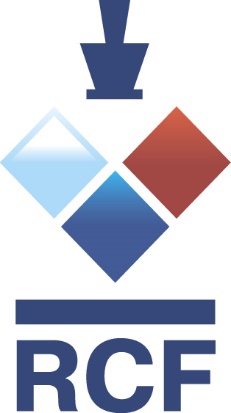 14-й Чемпионат Европы по решению шахматных композиций 
4 - 6 Мая 2018,  г. Сочи , Россия Приглашение Российская шахматная федерация имеет честь пригласить европейские национальные команды и отдельных решателей для участия в 14-ом Чемпионате Европы по Решению шахматных композиций. Мероприятие пройдет с пятницы, 4-го мая (прибытие) по воскресенье, 6-го мая 2017 (отбытие) в Гранд отеле Жемчужина **** в городе Сочи, на побережье Черного моря. «Жемчужина» (Сочи) представляет собой современный 17-ти этажный отель в центре города Сочи, из окон которого открывается прекрасная панорама Кавказских гор и Черного моря. Отель окружен уникальной парковой зоной с тропическими растениями. Дополнительную информацию можно найти на сайте отеля, http://www.zhem.ru/. Цены на человека в день: Одноместный номер: 70 евроДвухместный номер: 55 евроЦены включают: полный пансион (традиционный европейский завтрак, обед и ужин), Wi-Fi, доступ в бассейн (50 м длиной с подогреваемой морской водой), все налоги. Эти же цены действительны в период со 2 по 11 мая Все платежи должны быть сделаны организаторам по прибытии. Вступительный взнос для тех, кто не останавливается в отеле или не осуществляет бронирование через организаторов, составляет 50 евро. Такой же вступительный взнос будет необходимо в случае поздней регистрации (после 1 апреля). Транспорт Международный аэропорт Сочи расположен в Адлерском районе города Сочи. Наиболее удобно добираться до него рейсами через Москву или Стамбул.Организационный комитет (O.C.) может организовать трансфер из/в аэропорт в соответствии с запросами участников. Стоимость такого трансфера составляет 20 евро (в одну сторону). Для этого отправьте данные рейса в O.C. по адресу skachkova@ruchess.ru.Вы также можете добраться до отеля из аэропорта на автобусах № 105, 106, 125 до остановки «Театральная» или воспользоваться поездом Аэроэкспресс, а затем автобусами № 1, 19, 22, 43, 44, 83, 110 от железнодорожной станции до остановки «Театральная». Визовая поддержкаКомандам или участникам, нуждающимся в визах, предлагается связаться с Оргкомитетом не позже понедельника, 2 апреля 2018 года и подать заявку в срок в Российские власти и покрыть все необходимые местные сборы. Оргкомитет предоставит приглашения на визу. O.C. не несет ответственности за поздние или неполные заявки.Все запросы на визу должны быть отправлены по адресу skachkova@ruchess.ru.График Пятница, май 4, 17:00 - 17:15: Собрание капитановПятница, май 4, 17:30 - 20:30: Открытый турнир по решениюСуббота, 5 мая, 10:00 - 14:30: 1-й день Чемпионата Воскресенье, 6 мая, 09:30 - 13:30: 2-й день Чемпионата Воскресенье, 6 мая, 16:00 - 17:00: Церемония закрытия Директором турниров по решению будет Георгий Евсеев (Россия). Его помощники и правила проведения открытого турнира будут названы позже.Запросы на регистрацию участников должны быть направлены по электронной почте ecsc.xiv@gmail.com не позднее 15 апреля 2018 года. При регистрации после 1 апреля будет взиматься вступительный взнос 50 евро.